									  2012 REU Program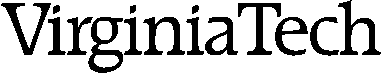 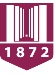 Interdisciplinary: Engineering, Liberal Arts and Human Sciences, Science“Hands-on Minds-on”: Multidisciplinary Approaches to Understanding and Preventing Societal ViolenceRecruiting students from the Virginia Community College System and national four-year colleges and universities.  Program Dates: May 21 – July 27Application Deadline: March 30Participants are limited to US Citizens or Permanent Residents.Ten students will be selected from national four-year colleges and universities and within the Virginia Community College System to participate in a 10-week National Science Foundation (NSF) Research Experience for Undergraduates (REU) program from May 21 through July 27, 2012. Participants will:1) Have both a “hands-on” as well as a “minds-on” set of experiences, designed to immerse students in a variety of engaging ways in the research process and to begin the development of a research identity2) Develop a strong understanding of interdisciplinary research. Students will focus their work on one of five research areas, but will have consistent contact with faculty and students from the other projects and will spend time learning about the different methods and approaches being used across the projects. 3) Become part of a collaborative research community4) Receive $4,500 stipend, free housing (with 3 meals per day) on campus and travel support to/from Virginia    Tech5) Have access to the library, computers, and recreation facilitiesThe research opportunities are in the following areas:The Socialization of Children’s Emotions  (How are different aspects of parenting associated with children’s optimal emotional development from  infancy through childhood?)Bullying Prevention through Actively Caring  (Can a behavior-based intervention, focusing on rewarding desirable behavior, decrease bullying behavior in the classroom?)Reinforcing Anti-Violence Attitudes through Exposure to Violent Media Content (Can exposure to meaningful depictions of unjustified and unpleasant violence in media reinforce anti-violence attitudes?)Social Technology and Conflict  (How do social technologies influence the experience of connectedness and rapport under conditions of interpersonal conflict?)To apply, please return to following information via email:(1) a completed application (see next page), (2) transcript from your college, (3) an essay of 3-5 pages describing yourself, your research interest and career goals (4) arrange to have one recommendation letter to be sent directly by email or regular mail To:  Dr. Diana Ridgwell, Undergraduate Research Institute, 119 Wallace Hall (0426), Blacksburg, VA, 24061, dridgwel@vt.eduREU Program Application Form Interdisciplinary: Engineering, Liberal Arts and Human Sciences, Science“Hands-on Minds-on”: Multidisciplinary Approaches to Understanding and Preventing Societal ViolenceName (print):Major/s: Name of your college or university:Current mailing address:Phone number and Email address:Rank the projects in terms of your interest with 1 being your top choice and 4 being the project that you are least interested in._____ The Socialization of Children’s Emotions_____ Bullying Prevention through Actively Caring_____  Reinforcing Anti-Violence Attitudes through Exposure to Violent Media Content _____ Social Technology and ConflictCircle any of the groups to which you belong:Male/Female/Hispanic/Black/White non-Hispanic/Asian/American Indian/Native AlaskanFor more information or questions about this Virginia Tech NSF REU program, please contact Dr. Diana Ridgwell, Director, VT Undergraduate Research Institute. Email: dridgwel@vt.edu Phone: 540-231-8577To apply send in: (1) this completed application, (2) transcript from your college, (3) an essay of 3-5 pages describing yourself, your research interest and career goals (4) arrange to have one recommendation letter to be sent directly by email or regular mail To:  Dr. Diana Ridgwell, Undergraduate Research Institute, 119 Wallace Hall (0426), Blacksburg, VA, 24061, dridgwel@vt.edu